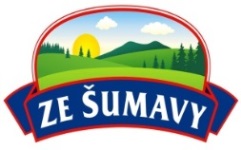 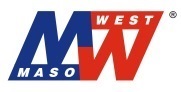 JÍDELNÍ LÍSTEK27. 7. - 31. 7. 2020PONDĚLÍ:		polévka hovězí s nudlemi a masem (1,3,7)120g/ 70g hovězí vařené, rajská omáčka, 200g těstoviny kolínka (1,3,7,9)150g jemný párek, 300g fazole na paprice, 2 ks pečivo, 50g kyselá okurka (1,3,7)300g čočkový salát s triem paprik, cibulí a vajíčkem s tomato- bylinkovým dresinkem (3)---ÚTERÝ:		polévka květáková s vejcem (1,3,7)120g /70g hovězí guláš, 200g houskový knedlík (1,3,7,9)170g/ 120g sekané krokety s anglickou slaninou, 300g vařený brambor, 150g kompot (1,3,7)300g salát z vepřových nudliček s kečupem, hořčicí, hlávkovým salátem, karotkou a okurkou (10)400g bramboro - tvarohové šlejšky, ovocná merenda (1,3,7)STŘEDA:		polévka krupicová s vejcem (1,3,7)150g/ 90g vepřové výpečky, 200g kyselé zelí, 250g bramborový knedlík (1,3,7), chlebíček (1,3,7,9,10)120g/ 70g kuřecí nudličky se žampióny a pórkem, 250g rýže (1,7), chlebíček (1,3,7,9,10)300g těstovinový salát rybí s tuňákem a krabími tyčinkami (2,4), chlebíček (1,3,7,9,10)---ČTVRTEK: 		polévka hrachová s párkem (1)120g/ 120g smažený kuřecí řízek, 300g šťouchaný brambor s cibulkou, 150g červená řepa na kyselo (1,3,7)200g/ 90g vepřové plíčky na smetaně, 250g houskový knedlík (1,3,7,9,10)300g salát z čínského zelí s ovocem a citronovým freshem400g tvarohové knedlíky s nugátovou náplní, máslem a cukrem (1, 3, 7)PÁTEK:		polévka slepičí vývar s játrovou rýží (1,3,7)120g/ 70g hovězí štěpánská pečeně, 250g rýže (1,3,7)200g/ 120g vepřová játra restovaná na cibulce, 300g vařený brambor, 50g tatarská omáčka (1,3,7)300g salát ze zelených fazolek, karotky, cibule a bylinkového dresinku---DOBROU CHUŤ PŘEJE spol. MASO WEST s.r.o., provoz Klatovy.Jídelníček pro Vás připravil Václav Holý s kolektivem. Případná změna jídelníčku vyhrazena.		Vaše objednávky přijmeme a bližší informace podáme na těchto 			telefonních 	a fax. číslech: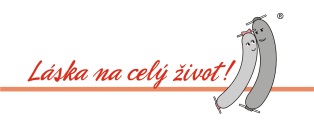  376 312 001 (+ fax/záznam.)		 376 311 270